5.4	Search (internal and SRU)The Difference of file format of data files from GISC cacheA closer look at the downloaded data files shows that the GISC caches contain different data formats.  The following paper analyses the differences on the example SMJP01 RJTD - during the tests we could not download the bulletin from GISC Exeter due to an error in the login service.The topic “difference of file format” is mentioned in ET WISC final report 2012. 4.11.4 of the final report says that the GISCs should harmonize the format. The Task Team Leader of WISC/TT-GISC received prior to the meeting the topic for discussion.    GISCs	 , , Offenbach, , ,  (alphabetical order)Target	GTS bulletin SMJP01 RJTDDate Time	2013/07/01 00ZBoth authors suggest that ET-WISC encourages the GISCs to use the “Meteorological bulletin” as the default file format for the 24h cache. Investigation resultsThe file format of Beijing includes…Message Length, Format IdentifierStarting LineAbbreviated headingText partEnd of message signalsThe file format of  includes…Text partOffenbachThe file format of  includes…Starting LineAbbreviated headingText partEnd of message signalsThe file format of  includes…Abbreviated headingText partThe file format of  includes…Abbreviated headingText partThe file format of  includes…Text partThe following picture visualizes the different file formats in a compact way. 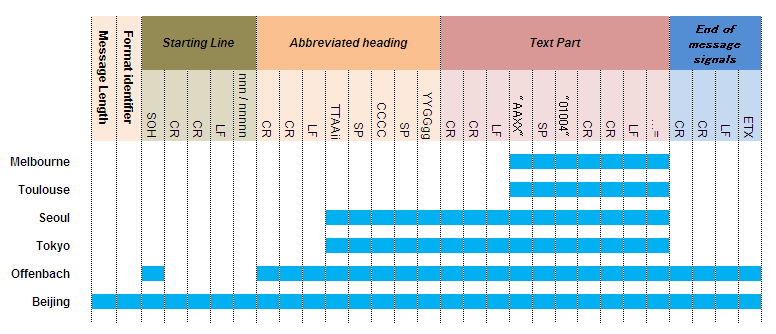 Also, we can categorize the difference as follows;The outline of the difference of file format of GISC cacheThere is no definitive difference in file format, but a small difference can be seen in the format of each GISC. Normally it is not a problem, but when users change the data provider, it can be inconvenient  to them.Note:One primary usage of the 24h cache is that a NMHS downloads data files and directly – without further processing - injects it into its MSS. Both authors note that the file format “text part” option is not compatible for all MSSs.  Recommended TextMr. Shigeharu Nishikawa (JMA) reported the result of investigation for differences of the file format of each GISC Cache. He mentioned that there is only a minor difference, but this can result in any inconvenience to the user, especially in case of active GISC backup procedures. In addition the usage of “text part” as file format is not considered as compatible for all MSS for injection without further processing. Both authors of the paper suggest that ET-WISC encourages the GISCs to use the “Meteorological bulletin” as the default file format for the 24h cache. ReferencesET-WISC Final Report 2012  http://www.wmo.int/pages/prog/www/ISS/Meetings/ET-WISC_Melbourne2012/FReport-ET-WISC2012.docFile NameA_SMJP01RJTD010000_C_RJTD_20130701001911.txtHead0000183100[SOH]44454SMJP01 RJTD 010000AAXX 0100447401 12/70 72116 10196 20157 30091 40105 58006 60002 81142  333 20165 70000=(Hex View)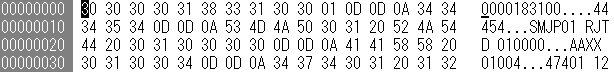 Foot47991 16/// /2112 10305 20232 30124 40134 50001 69902  333 20266=[ETX](Hex View)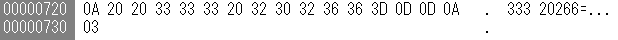 File NameA_SMJP01RJTD010000_C_RJTD_20130701000000_3dcc5099fe18724fd1ab090d8e355a0c.txtHeadAAXX 0100447401 12/70 72116 10196 20157 30091 40105 58006 60002 81142  333 20165 70000=(Hex View)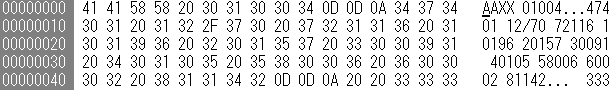 Foot47991 16/// /2112 10305 20232 30124 40134 50001 69902  333 20266=(Hex View)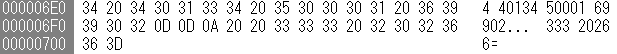 File NameA_SMJP01RJTD010000_C_RJTD_20130701002030.txtHead[SOH]SMJP01 RJTD 010000AAXX 0100447401 12/70 72116 10196 20157 30091 40105 58006 60002 81142  333 20165 70000=(Hex View)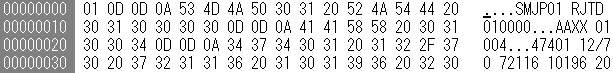 Foot47991 16/// /2112 10305 20232 30124 40134 50001 69902  333 20266=[ETX](Hex View)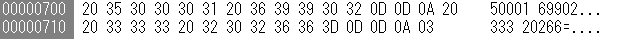 File NameA_SMJP01RJTD010000_C_RJTD_20130701001932_68_9240fdae9593a4e0e91827ece88be25a.txtHeadSMJP01 RJTD 010000AAXX 0100447401 12/70 72116 10196 20157 30091 40105 58006 60002 81142  333 20165 70000=(Hex View)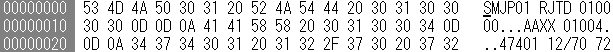 Foot47991 16/// /2112 10305 20232 30124 40134 50001 69902  333 20266=(Hex View)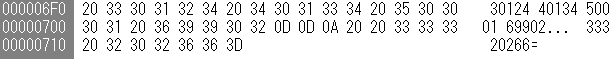 File NameA_SMJP01RJTD010000_C_RJTD_20130701001932_68.txtHeadSMJP01 RJTD 010000AAXX 0100447401 12/70 72116 10196 20157 30091 40105 58006 60002 81142  333 20165 70000=(Hex View)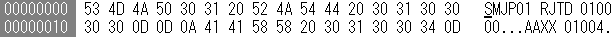 Foot47991 16/// /2112 10305 20232 30124 40134 50001 69902  333 20266=(Hex View)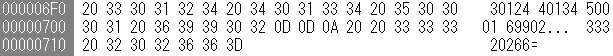 File NameA_SMJP01RJTD010000_C_RJTD_20130701000000_3dcc5099fe18724fd1ab090d8e355a0c.txtHeadAAXX 0100447401 12/70 72116 10196 20157 30091 40105 58006 60002 81142  333 20165 70000=(Hex View)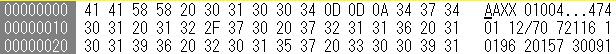 Foot47991 16/// /2112 10305 20232 30124 40134 50001 69902  333 20266=(Hex View)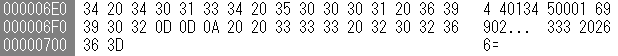 text parttext partMeteorological bulletinMeteorological bulletinOffenbachMeteorological messageTCP/IP FTP + Meteorological message